丹波篠山環境みらいパートナー事業者　登録申請書（新規・変更）年　　月　　日　　丹波篠山市長　様丹波篠山環境みらいパートナー事業者として、「ワクワク環境みらい都市」の実現や「気候非常事態宣言」に基づくＣО２削減などの気候変動対策、環境分野のSDGsの目標達成に向けて積極的に取り組みますので、次の内容で登録を申請します。遵守事項（次のことについて間違いなければ□欄にチェックしてください。）□　暴力団ではありません。また暴力団あるいは暴力団員等と関与していません。１．取組の内容取り組まれる項目に「○」を入れ、その具体的な内容を記入してください。「10」については、取組項目も記入してください。２．アピールできる取組上記で特に力を入れたい取り組みやその他環境問題に関するCSR活動等の独自の取り組みなど、他の事業所の模範としてアピールできるものがあれば記入してください。※次の「丹波篠山環境SDGsのゴール」から該当するものすべてを記入してください（番号のみで可）。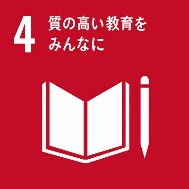 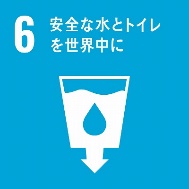 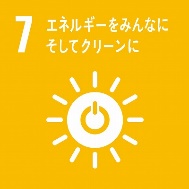 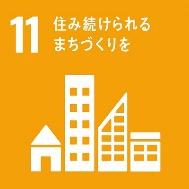 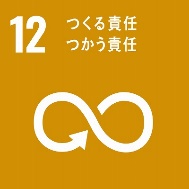 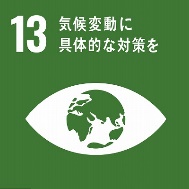 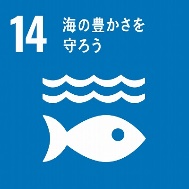 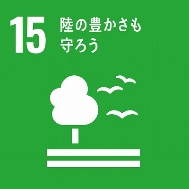 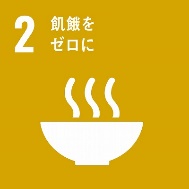 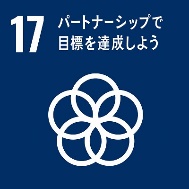 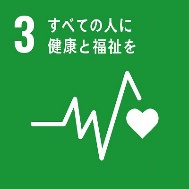 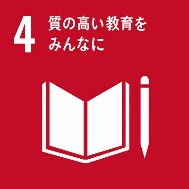 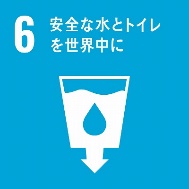 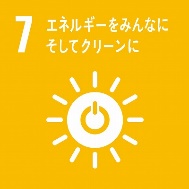 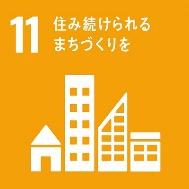 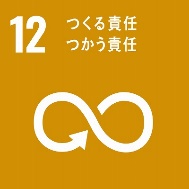 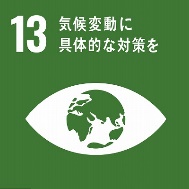 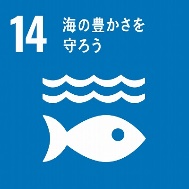 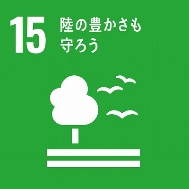 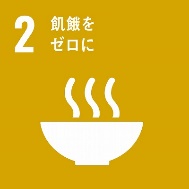 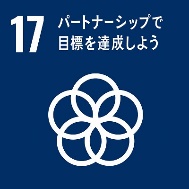 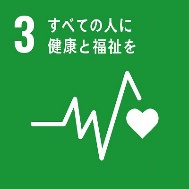 事業者等名所　在　地丹波篠山市丹波篠山市丹波篠山市丹波篠山市代　表　者担　当　者氏　名所属部署担　当　者電話番号FAX番号担　当　者E-mail事業所のホームページ事業所のホームページ主な業務内容主な業務内容取組項目関連するSDGsのゴール取組具体的な内容1  節電の励行・省エネ機器の導入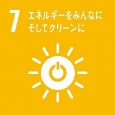 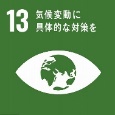 2  太陽光・蓄電池等の再エネ利用設備の導入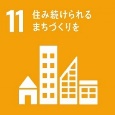 3  水資源の有効利用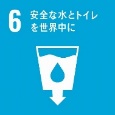 4  グリーン購入の推進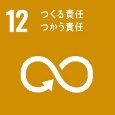 取組項目関連するSDGsのゴール取組具体的な内容5  緑化の推進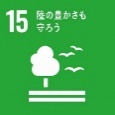 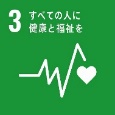 6  生物多様性や生態系への配慮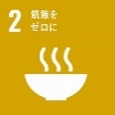 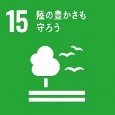 7  エコドライブの励行　 自動車利用の抑制8  ごみの削減・再資源化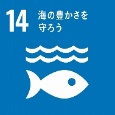 9 人材育成や環境学習等の実施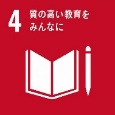 10 上記以外の「ワクワク環境みらい都市宣言」の理念や環境分野のSDGsの目標達成に資する取組10 上記以外の「ワクワク環境みらい都市宣言」の理念や環境分野のSDGsの目標達成に資する取組10 上記以外の「ワクワク環境みらい都市宣言」の理念や環境分野のSDGsの目標達成に資する取組10 上記以外の「ワクワク環境みらい都市宣言」の理念や環境分野のSDGsの目標達成に資する取組取組の内容関連するSDGsのゴール※